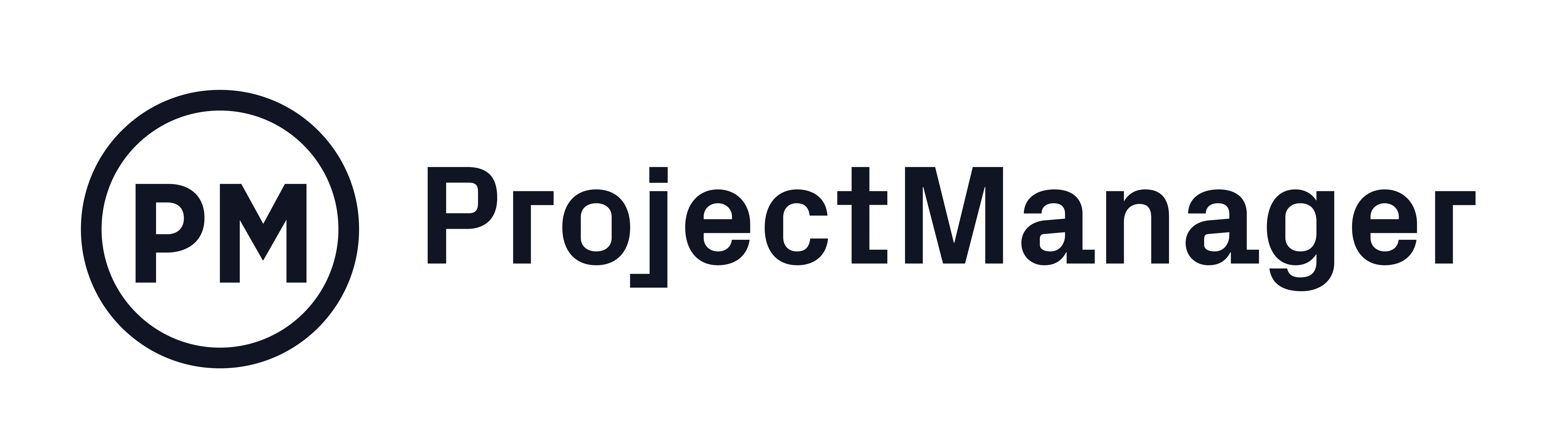 Project ClosureTemplate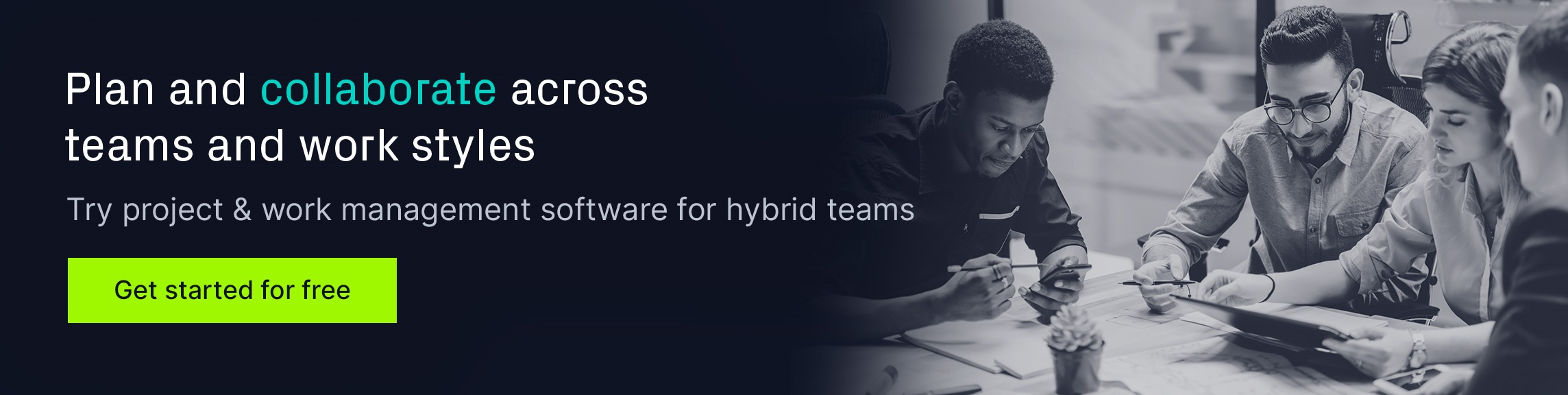 Document ControlDocument Information
Document History
Document Approvals
Table of ContentsTemplate Guide	11	Project Completion	21.1	Completion Criteria	21.2	Outstanding Items	22	Project Closure	42.1	Deliverables	42.2	Documentation	52.3	Suppliers	72.4	Resources	72.5	Communication	83	Approval	84	Appendix	94.1	Supporting Documentation	9Template GuideWhat is a Project Closure Report?A Project Closure Report is a document which formalizes the closure of the project. It provides confirmation that the criteria for customer acceptance have been met and requests sign-off from the Project Sponsor to close the project.A Project Closure Report includes:A formal list of completion criteriaConfirmation that each completion criterion has been metA list of outstanding business activities, risks and issuesA set of closure actions (to hand over project deliverables / documentation, terminate suppliers, release resources and undertake closure communication)A request for project closure approval. ©When to use a Project Closure ReportA Project Closure Report is undertaken at the start of the Project Closure phase (i.e. after the end of the Project Execution phase). The document is usually prepared by the Project Manager and presented to the Project Sponsor for sign-off.  Following sign-off, a suite of closure activities is undertaken to formally close the project. After these activities have been completed, a Post Implementation Review is undertaken to measure the success of the project and identify lessons learnt for future projects. ©How to use this template
This document provides a guide on the topics usually included in a Project Closure Report. Sections may be added, removed or redefined at your leisure to meet your particular business circumstance.  Example tables, diagrams and charts have been added (where suitable) to provide further guidance on how to complete each relevant section.Project CompletionThis section identifies the criteria required to complete the project and any outstanding items which still need to be undertaken even though the project may be ready for completion.Completion CriteriaList the criteria which must be met to confirm that the project is completed. For each criteria listed, assess whether or not it has been achieved to the satisfaction of the customer.Outstanding ItemsList any outstanding items which still need to be undertaken even though the project has satisfied the above completion criteria. For each item, list the actions required to be undertaken and the Owner responsible for undertaking the action.Project ClosureThis section outlines the next steps required to perform the closure of the project. This includes the handover of deliverables and documentation to the customer, the termination of supplier contracts, the release of project resource back to the business (or the marketplace) and the communication to all stakeholders that the project is now formally closed.DeliverablesIdentify a hand-over plan for the release of all project deliverables to the customer. An example follows:DocumentationIdentify a hand-over plan for the release of all project documentation to the customer. An example follows:SuppliersIdentify a hand-over plan for the termination of project supplier contracts. An example follows:ResourcesIdentify a hand-over plan for the release of all project resources (including staff and equipment). An example follows:CommunicationIdentify a plan to communicate the project closure to all stakeholders and interested parties. An example follows:ApprovalName:			__________________Role:			__________________Signature:			__________________Date:			___ / ___ / ___By signing this document, I grant approval to formally close this project and complete the hand-over activities as described above.AppendixSupporting DocumentationAttach any documentation you believe is relevant to the Project Closure Report. Examples include: Project documentation generated to date (e.g. Business Case, Feasibility Study, Terms of Reference, Project Plan, Resource Plan, Financial Plan, Quality Plan or Acceptance Plan) which relates to the project closure criteria specifiedOther relevant information or correspondence. ©Take a Free Trial of ProjectManagerTo see why it’s the best way to manage your projects!©InformationDocument Id[Document Management System #]Document Owner[Owner Name]Issue Date[Date]Last Saved Date[Date]File Name[Name]VersionIssue DateChanges[1.0][Date][Section, Page(s) and Text Revised]RoleNameSignature©DateProject SponsorProject Review GroupProject Manager©Quality Manager(if applicable)Procurement Manager(if applicable)Communications Manager(if applicable)Project Office Manager(if applicable)CategoryCriteriaAchievedObjectivesThe project ‘vision’ has been achieved (as defined in the Terms of Reference)All project objectives have been achieved
(as defined in the Terms of Reference)Y / NBenefitsThe full benefits have been realized (as defined in the Business Case)Y / NDeliverablesAll deliverables have been completed (as defined in the Terms of Reference)All deliverables have been accepted by the customer (as per the Acceptance Plan)Y / NItemItemAction©OwnerActivitiesActivitiesList all activities or tasks which have not yet been completed (as defined in the Project Plan)NameRisksRisksList all business risks which have not yet been fully mitigatedNameIssuesIssuesList any current issues which are impacting on the business and have not yet been fully resolvedNameDeliverableCurrentCurrentNew©New©Hand-over PlanHand-over PlanHand-over PlanTypeOwnerLocationOwnerLocationActivitiesDateOwnerFinancial General Ledger, Accounts Payable and Accounts Receivable system modulesNameAddressNameAddressHandover system maintenanceHandover operational supportHandover system documentationDateNameDocumentationCurrentCurrentNew©New©Hand-over PlanHand-over PlanHand-over PlanType OwnerLocationOwnerLocationActivitiesDateOwnerProject Initiation:Business CaseFeasibility StudyTerms of ReferenceNameAddressNameAddressActivityDateNameProject PlanningProject PlanResource PlanFinancial PlanQuality PlanAcceptance PlanNameAddressNameAddressActivityDateNameProject ExecutionChange ProcessChange FormChange RegisterRisk ProcessRisk FormRisk RegisterNameAddressNameAddressActivityDateNameSupplier
NameContract ReferenceTermination Activity©Release DateActivity OwnerSupplier NameContract 
Ref. No.Notify supplier of terminationRelease supplier resourcesReturn supplier assetsPay supplier invoicesDate activity to be 
completed byName of person responsible for activityResource 
NameCurrentDesignationRelease ActivityRelease DateActivity OwnerStaff NameProject RoleNotify staff member of release Release staff memberReturn staff assetsPay final staff salaryDate staff member releasedName of person responsible for activityEquipment TypeEquipment PurposeIdentify new ownerUndertake equipment saleRelease equipmentUpdate General LedgerDate equipment releasedName of person responsible for activityTarget AudienceIntendedMessageMethod 
Used©Dispatch
DateDispatch
OwnerRecipient Names or Groups for receipt of messagesProject has been successfully completed and is now closedBenefits realized due to success of the projectLessons learned from projectEmail and formal letter for each recipientSpecial Board presentation on benefits realizedUndertake ‘Post Implementation Review’ and email to key stakeholdersDate when communication should be releasedName of the person responsible for communication